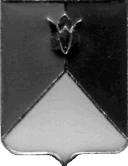 РОССИЙСКАЯ ФЕДЕРАЦИЯ  АДМИНИСТРАЦИЯ КУНАШАКСКОГО МУНИЦИПАЛЬНОГО РАЙОНАЧЕЛЯБИНСКОЙ  ОБЛАСТИПОСТАНОВЛЕНИЕот 30 ноября 2016 г.  № 1471Об внесении изменений в постановление администрации района от 05.09.2016 г. №1003 «Об утверждении Перечня муниципальных программ Кунашакского муниципального районана 2017 год и плановый период 2018-2019гг.В целях выполнения распоряжения Главы района от 30.06.2016г. №469-р «Об утверждении графика подготовки и рассмотрения материалов, необходимых для составления проекта решения Собрания депутатов Кунашакского муниципального района «О районном бюджете на 2017 год на плановый период 2018 и 2019 годов» и создания Межведомственной комиссии по бюджетным проектировкам на очередной финансовый год и плановый период»ПОСТАНОВЛЯЮ:Внести изменения в постановление администрации Кунашакского муниципального района от 05.09.2016 г. № 1003 «Об утверждении перечня муниципальных программ Кунашакского муниципального района на 2017 год и плановый период 2018-2019гг» (далее – постановление): - приложение к постановлению «Перечень муниципальных программ Кунашакского муниципального района на 2017 год и плановый период 2018 – 2019 гг.» изложить в новой редакции (прилагается).Начальнику отдела аналитики и информационных технологий (Ватутин В.Р.) разместить на официальном сайте Кунашакского муниципального района.Настоящее постановление вступает в силу со дня его официального опубликования. Глава района                             оригинал подписан                                                     С Н АминовПриложениек постановлению администрацииКунашакского муниципального районаот 30 ноября 2016г. № 1471ПереченьМуниципальных программ Кунашакского муниципального района на 2017 год и плановый период 2018-2019 гг.№ п/пНаименование муниципальной целевой программыИсполнитель программы1МП "Повышение безопасности дорожного движения в Кунашакском муниципальном районе на 2015-2017 годы"Подпрограммы:- МП "Создание безопасных условий для движения пешеходов в Кунашакском муниципальном районе на 2015-2017 годы»- МП "Содержание, ремонт и капитальный ремонт автомобильных дорог общего пользования районного значения в Кунашакском муниципальном районе на 2015-2017 годы"Администрация Кунашакского муниципального района(Галеев Р.Г.)2МП "Развитие социальной защиты населения Кунашакского муниципального района на 2017-2019 годы"Подпрограмма:- «Формирование доступной среды для инвалидов и маломобильных групп населения в Кунашакском муниципальном районе»Управление социальной защиты населения(Кадырова А.З.)3МП "Повышение эффективности реализации молодежной политики Кунашакского муниципального района на 2015-2017 годы"Подпрограммы:- Патриотическое воспитание молодых граждан Кунашакского муниципального района- Молодые граждане Кунашакского муниципального районаУправление культуры, спорта, молодежной политики и информации(Юсупова О.Р.)4МП "Развитие муниципальной службы в Кунашакском муниципальном районе на 2015-2017 годы"Администрация Кунашакского муниципального района(Якупова Ю.Р.)5МП " Управление муниципальным имуществом на 2015-2017 годы"Управление имущественных и земельных отношений администрации Кунашакского муниципального района(МишаринаЕ.В.)6МП "Профилактика и противодействие проявлениям экстремизма в Кунашакском муниципальном районе на 2016-2018 годы"Администрация Кунашакского муниципального района(Янтурина Г.Г.)7МП «Развитие сельского хозяйства и рыболовства Кунашакского муниципального района на 2017-2019 гг.»Администрация Кунашакского муниципального района (Вакилов Р.Г.)8МП «Установление границ населенных пунктов Кунашакского муниципального района на 2017-2019 гг.»Администрация Кунашакского муниципального района (Салихова М.Н.)9МП «Переселение граждан из многоквартирного ветхо-аварийного жилищного фонда в Кунашакском муниципальном районе на 2016 -2018 годы»Управление имущественных и земельных отношений администрации Кунашакского муниципального района(МишаринаЕ.В.)10МП «Энергосбережение на территории Кунашакского муниципального района»Управление ЖКХСЭ(МухарамовР.Я.)11МП «Доступное и комфортное жилье – гражданам России в Кунашакском муниципальном районе на 2017-2019 гг.»Подпрограммы:- Газификация в Кунашакском муниципальном районе- Оказание молодым семьям государственной поддержки для улучшения жилищных условий- Комплексное развитие систем коммунальной инфраструктуры- МП «Капитальный ремонт многоквартирных домов в Кунашакском муниципальном районе Управление ЖКХСЭ(МухарамовР.Я.)12МП "Профилактика терроризма на территории Кунашакского муниципального района на 2015-2017 годы"Администрация Кунашакского муниципального района(Янтурина Г.Г.)13МП "Развитие малого и среднего предпринимательства в Кунашакском муниципальном районе на 2015-2017 годы"Администрация Кунашакского муниципального района(Басыров М.К.)14МП "Развитие гражданской обороны, защита населения и территории Кунашакского муниципального района от чрезвычайных ситуаций природного и техногенного характера, обеспечение пожарной безопасности на 2015-2017 годы"Администрация Кунашакского муниципального района(ФаукануровК.Н.)15МП "Развитие культуры Кунашакского муниципального района на 2015-2017 годы"Подпрограммы:- Совершенствование библиотечного обслуживания населения Кунашакского муниципального района на 2017-2019гг.;- Развитие дополнительного образования МКУДО ДШИ с. Халитово, МКУДО ДШИ с. Кунашак- Развитие музейной деятельности районного историко - краеведческого музея на 2015-20177гг.;- Развитие творческой деятельности, обеспеченности и улучшения материально-технической базы, пожарной безопасности районного Дома культуры и сельских Домов культуры на 2015-2017гг.- Проведение культурно-массовых мероприятий в соответствии с Календарным планом Управления культуры, спорта, молодежной политики и информации администрации Кунашакского муниципального района;- Сохранение, исполнение, популиризация и охраны объектов культурного наследия, находящихся в муниципальной собственности;- Развитие туризма Кунашакского муниципального районаУправление культуры, спорта, молодежной политики и информации(Юсупова О.Р.)16МП «Развитие физической культуры и спорта в Кунашакском муниципальном районе на 2017-2019 гг.Управление культуры, спорта, молодежной политики и информации(Юсупова О.Р.)17Муниципальная программа по профилактике преступлений и иных правонарушений в Кунашакском муниципальном районе на 2015-2017 годы"Администрация Кунашакского муниципального района(Галеев Р.Г.)18МП "Развитие образования в Кунашакском муниципальном районе на 2017 год"Подпрограммы:- Развитие дошкольного образования Кунашакского муниципального района - Развитие общего образования Кунашакского муниципального района- Развитие дополнительного образования Кунашакского муниципального района - Организация питания детей в муниципальных образовательных учреждениях- Отдых, оздоровление, занятость детей и молодежи Кунашакского муниципального района- Прочие мероприятия в области образования- Развитие кадрового потенциала системы образования Кунашакского муниципального района - Комплексная безопасность образовательных учреждений Кунашакского муниципального района- Профилактика безнадзорности и правонарушений несовершеннолетних Управление образования (Каряка В.И.)19МП «Капитальный ремонт образовательных организаций Кунашакского муниципального района на 2016-2018 годы»Управление образования(Каряка В.И.)20МП «Улучшение условий и охраны труда в Кунашакском муниципальном районе на 2016-2018 годы»Администрация Кунашакского муниципального района(Мажитов Ф.Ф.)21МП «Комплексные меры по профилактике наркомании в Кунашакском муниципальном районе на 2017-2019 годы»Администрация Кунашакского муниципального района(Янтурина Г.Г.)22МП «Развитие здравоохранения Кунашакского муниципального района на 2015-2017 годы»Подпрограммы:- Профилактика заболеваний и формирование здорового образа жизни. Развитие первичной медико-санитарной помощи- Профилактика и борьба с социально-значимыми заболеваниями в Кунашакском муниципальном районе- Профилактика материнской и детской смертности в Кунашакском муниципальном районе- Укрепление материально-технической базы в лечебно-профилактических учреждениях в Кунашакском муниципальном районе- Погашение кредиторской задолженности МБУЗ «Кунашакская ЦРБ»МБУЗ «Кунашакская ЦРБ»(РахматуллинР.А.)23МП «Устойчивое развитие сельских территорий в Кунашакском муниципальном районе на 2016-2018 годы»Управление ЖКХСЭ(Мухарамов Р.Я)24МП « Противодействия коррупции на территории Кунашакского муниципального района на 2017-2019 годыАдминистрация Кунашакского муниципального района (Якупова Ю.Р.)